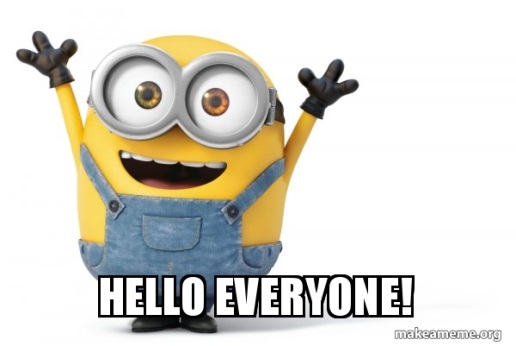 We wanted to say a big hello to all of Pixie Class and their families and to wish you all a Happy New Year.                     We hope you are all well and coping in what is a challenging time for all of us.As you will be aware we are moving to on-line learning from this week.                                                                               Each Monday a weekly timetable will be available under Learning, then Reception ( where both Homework                         and Phonics powerpoints have previously been loaded.) The timetable will detail learning for each day –                        this will include some on-line learning sessions via Zoom , some videos and tasks for you to access                         at home and lots of suggested activities with templates included if appropriate.                                                                                            We also plan to offer individual reading sessions via Zoom to each child at least once a week.                                                                                                               All necessary Zoom log-ins will be provided to you via e-mail.                                                                                     Packs to support Home Learning will also be delivered to you at home. In addition we are very happy to be sent e-mails to let us know how the children are getting on at home or to answer any queries, and to also provide little messages for the children if this helps them cope with being away from school so please feel that you can continue to contact us via the reception e-mail address. In the meantime please stay safe.With our best wishes to you all,                                                                                                                             Mrs Holmes and the Reception Team 